Notet: Instructor will submit this form within 15 days as of the ending date of the event to the related unit. Appendices: Participation certficate,      Event Information Participation Fee receipt (Receipt or an equivalent document 
Proceeding in CD or its abstract within the proceedings books, Receipt for travel expenses,( if any,  agency approved e-ticket)   
Accommodation receipt,     Copy of Passport(If external) BURSA TECHNICAL UNIVERSITY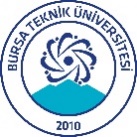 ASSIGNMENT ACTION REPORT-C(DAYS >15 or  UNIVERSITY SUPPORTED )CTO DIRECTORATE OF SCHOOL OF FOREIGN LANGUAGES The below mentioned assignment has been completed between the given dates and related documents have been attached. Kindly submitted for necessary action for the payment to be made to me. TO DIRECTORATE OF SCHOOL OF FOREIGN LANGUAGES The below mentioned assignment has been completed between the given dates and related documents have been attached. Kindly submitted for necessary action for the payment to be made to me. TO DIRECTORATE OF SCHOOL OF FOREIGN LANGUAGES The below mentioned assignment has been completed between the given dates and related documents have been attached. Kindly submitted for necessary action for the payment to be made to me. TO DIRECTORATE OF SCHOOL OF FOREIGN LANGUAGES The below mentioned assignment has been completed between the given dates and related documents have been attached. Kindly submitted for necessary action for the payment to be made to me. Title, Name-SurnameTitle, Name-Surname Inst.DateDate….../….../…...SignatureSignatureName of the EventLocation of the EventName of the ProceedingDates of AssignmentType of the PresentationVerbalPoster           Poster           Spent Amount (TL)If any, name and amount the other support TO THE DIRECTORATETO THE DIRECTORATETO THE DIRECTORATEAforementioned instructor’s assignment has been completed her/his between the given dates and the related documents have been attached.Kindly submitted for necessary actionAforementioned instructor’s assignment has been completed her/his between the given dates and the related documents have been attached.Kindly submitted for necessary actionAforementioned instructor’s assignment has been completed her/his between the given dates and the related documents have been attached.Kindly submitted for necessary actionTitle, Name-SurnameInst. Murat BAYRAKDirectore-signede-signed